亞東科技大學110年度亞洲水泥股份有限公司產學合作計畫申請送審文件清單請於虛線以下折頁亞東科技大學 110 年度亞洲水泥股份有限公司產學合作計畫申請書                                             申請日期： 110 年 8 月   日壹、計畫內容計畫書內容至少4頁以上，須含計畫之摘要、計畫目標與內容、執行方法、預期成果及導入課程之規劃。摘要計畫目標與內容執行方法預期成果預期研究成果導入課程之規劃參考文獻貳、預期達成指標及成果認列註:僅以認列採計產學案之教師（依說明2.主持人或共同主持人其中一位；金額30萬元以上得增加採計一位共同主持人）需簽章，且共同主持人為非本校者無需認列簽章。叁、經費預估表經費支用預算表表一 雜支表二 設備費-機械儀器及設備表三 業務費-物品表四 業務費-研究助學金表五 業務費-其他研究有關費用肆、合作廠商(企業)資料表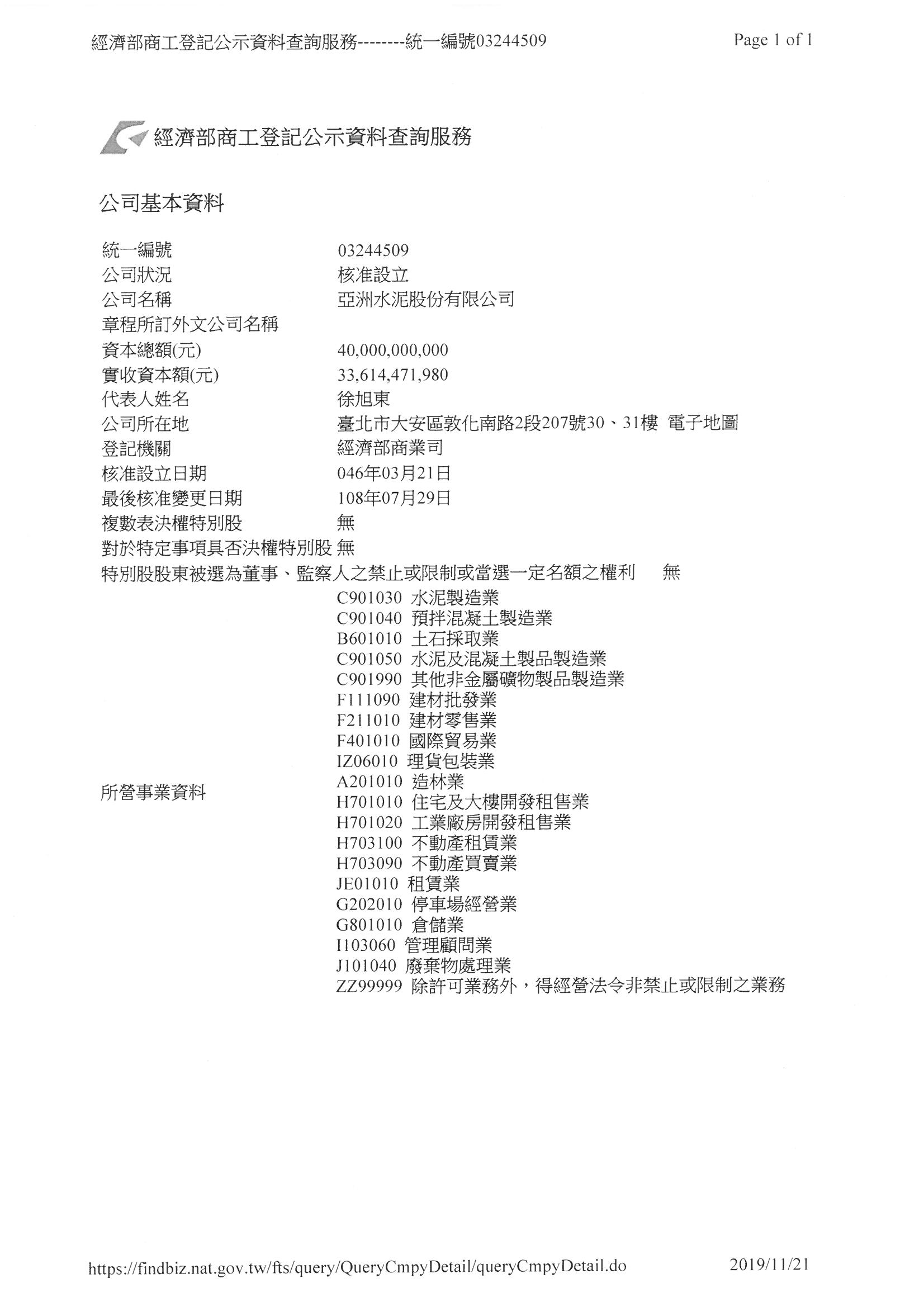 計畫名稱計畫名稱計畫名稱計畫主持人/單位/姓名計畫主持人/單位/姓名計畫主持人/單位/姓名請勾選您已檢核完成項目請勾選您已檢核完成項目請勾選您已檢核完成項目請勾選您已檢核完成項目請勾選您已檢核完成項目請勾選您已檢核完成項目備齊請()表    單表    單表    單備    註收件單位確認補件項次00送審文件清單送審文件清單計畫主持人需簽名01計畫申請書計畫申請書共同主持人須簽名。計畫領域歸屬、計畫性質、研究成效，務必勾選。研究成效選擇其他則需簡述產業研究成效(20字以內)02計畫書內容□1.計畫摘要□2.計畫目標與內容□3.執行方法□4.預期成果□5.預期研究成果導入課程之規劃□6.參考文獻計畫書內容□1.計畫摘要□2.計畫目標與內容□3.執行方法□4.預期成果□5.預期研究成果導入課程之規劃□6.參考文獻版面格式：上留2公分、下留1公分，左右2公分。字體格式：中文標楷體、數字Times New Roman、12號字、單行距。頁數：計畫書(1-6)項內容須至少4頁以上。03預期達成指標預期達成指標達成指標須至少勾選1個項次。填寫成果認列與簽名。04經費規劃表經費規劃表雜支須以合作機構經費之40%為上限。「設備費」及「物品」合計金額不得超過合作機構經費之20%。印刷費以合作機構經費之20%為上限。管理費以合作機構經費之10%(含)以上。確認經費規劃表無誤。05合作企業(廠商)資料表合作企業(廠商)資料表合作企業資料表，請檢附公司設立登記相關文件影本。06於計畫申請期程完成繳件於計畫申請期程完成繳件於計畫申請期程完成繳件計畫主持人簽名/日期：                            計畫主持人簽名/日期：                            計畫主持人簽名/日期：                            計畫主持人簽名/日期：                            計畫主持人簽名/日期：                            計畫主持人簽名/日期：                            計畫名稱計畫主持人單   位單   位姓   名姓   名姓   名姓   名職    稱職    稱計畫主持人共同主持人系別(單位) 系別(單位) 姓   名姓   名職    稱職    稱簽    名簽    名共同主持人共同主持人共同主持人共同主持人計畫經費預算廠商計畫款廠商計畫款廠商計畫款廠商計畫款廠商計畫款廠商計畫款廠商計畫款廠商計畫款計畫經費預算$ ***,***元（10～15萬元）$ ***,***元（10～15萬元）$ ***,***元（10～15萬元）$ ***,***元（10～15萬元）$ ***,***元（10～15萬元）$ ***,***元（10～15萬元）$ ***,***元（10～15萬元）$ ***,***元（10～15萬元）計畫期間110年 9 月 1 日 ～  111年 5 月 31 日110年 9 月 1 日 ～  111年 5 月 31 日110年 9 月 1 日 ～  111年 5 月 31 日110年 9 月 1 日 ～  111年 5 月 31 日110年 9 月 1 日 ～  111年 5 月 31 日110年 9 月 1 日 ～  111年 5 月 31 日110年 9 月 1 日 ～  111年 5 月 31 日110年 9 月 1 日 ～  111年 5 月 31 日計畫類型(請勾選)1.產學研究計畫  □ 2.產學實習計畫  □ 3.產學實務計畫 1.產學研究計畫  □ 2.產學實習計畫  □ 3.產學實務計畫 1.產學研究計畫  □ 2.產學實習計畫  □ 3.產學實務計畫 1.產學研究計畫  □ 2.產學實習計畫  □ 3.產學實務計畫 1.產學研究計畫  □ 2.產學實習計畫  □ 3.產學實務計畫 1.產學研究計畫  □ 2.產學實習計畫  □ 3.產學實務計畫 1.產學研究計畫  □ 2.產學實習計畫  □ 3.產學實務計畫 1.產學研究計畫  □ 2.產學實習計畫  □ 3.產學實務計畫 計畫性質(請勾選，可複選)A1專題研究  □ A2物質交換  □ A3檢測檢驗  □ A4技術服務  □A5諮詢顧問 A6專利申請  □ A7技術移轉  □ A8創新育成  □ A9其他          A1專題研究  □ A2物質交換  □ A3檢測檢驗  □ A4技術服務  □A5諮詢顧問 A6專利申請  □ A7技術移轉  □ A8創新育成  □ A9其他          A1專題研究  □ A2物質交換  □ A3檢測檢驗  □ A4技術服務  □A5諮詢顧問 A6專利申請  □ A7技術移轉  □ A8創新育成  □ A9其他          A1專題研究  □ A2物質交換  □ A3檢測檢驗  □ A4技術服務  □A5諮詢顧問 A6專利申請  □ A7技術移轉  □ A8創新育成  □ A9其他          A1專題研究  □ A2物質交換  □ A3檢測檢驗  □ A4技術服務  □A5諮詢顧問 A6專利申請  □ A7技術移轉  □ A8創新育成  □ A9其他          A1專題研究  □ A2物質交換  □ A3檢測檢驗  □ A4技術服務  □A5諮詢顧問 A6專利申請  □ A7技術移轉  □ A8創新育成  □ A9其他          A1專題研究  □ A2物質交換  □ A3檢測檢驗  □ A4技術服務  □A5諮詢顧問 A6專利申請  □ A7技術移轉  □ A8創新育成  □ A9其他          A1專題研究  □ A2物質交換  □ A3檢測檢驗  □ A4技術服務  □A5諮詢顧問 A6專利申請  □ A7技術移轉  □ A8創新育成  □ A9其他          研究成效(請勾選，可複選) [對產業發展有貢獻之成果]A1技術移轉  □ A2商品化  □ A3專利申請  □ A4輔導產業申請相關計畫 A5協助產業參與相關競賽或展覽  □ A6 協助產業技術升級 A7協助產業增加產值  □ A8協助產業員工訓練  □ A9 協助產業改善顧客服務 A10 其他              [對產業發展有貢獻之成果]A1技術移轉  □ A2商品化  □ A3專利申請  □ A4輔導產業申請相關計畫 A5協助產業參與相關競賽或展覽  □ A6 協助產業技術升級 A7協助產業增加產值  □ A8協助產業員工訓練  □ A9 協助產業改善顧客服務 A10 其他              [對產業發展有貢獻之成果]A1技術移轉  □ A2商品化  □ A3專利申請  □ A4輔導產業申請相關計畫 A5協助產業參與相關競賽或展覽  □ A6 協助產業技術升級 A7協助產業增加產值  □ A8協助產業員工訓練  □ A9 協助產業改善顧客服務 A10 其他              [對產業發展有貢獻之成果]A1技術移轉  □ A2商品化  □ A3專利申請  □ A4輔導產業申請相關計畫 A5協助產業參與相關競賽或展覽  □ A6 協助產業技術升級 A7協助產業增加產值  □ A8協助產業員工訓練  □ A9 協助產業改善顧客服務 A10 其他              [對產業發展有貢獻之成果]A1技術移轉  □ A2商品化  □ A3專利申請  □ A4輔導產業申請相關計畫 A5協助產業參與相關競賽或展覽  □ A6 協助產業技術升級 A7協助產業增加產值  □ A8協助產業員工訓練  □ A9 協助產業改善顧客服務 A10 其他              [對產業發展有貢獻之成果]A1技術移轉  □ A2商品化  □ A3專利申請  □ A4輔導產業申請相關計畫 A5協助產業參與相關競賽或展覽  □ A6 協助產業技術升級 A7協助產業增加產值  □ A8協助產業員工訓練  □ A9 協助產業改善顧客服務 A10 其他              [對產業發展有貢獻之成果]A1技術移轉  □ A2商品化  □ A3專利申請  □ A4輔導產業申請相關計畫 A5協助產業參與相關競賽或展覽  □ A6 協助產業技術升級 A7協助產業增加產值  □ A8協助產業員工訓練  □ A9 協助產業改善顧客服務 A10 其他              [對產業發展有貢獻之成果]A1技術移轉  □ A2商品化  □ A3專利申請  □ A4輔導產業申請相關計畫 A5協助產業參與相關競賽或展覽  □ A6 協助產業技術升級 A7協助產業增加產值  □ A8協助產業員工訓練  □ A9 協助產業改善顧客服務 A10 其他             研究成效(請勾選，可複選) [對提升實務教學之成果]B1技術報告升等      □ B2實務課程開設  □ B3實務教材製作B4產業新知導入教學  □ B5實務專題指導  □ B6產業提供校外實習機會B7產業提供業師協同教學  □ B8其他               [對提升實務教學之成果]B1技術報告升等      □ B2實務課程開設  □ B3實務教材製作B4產業新知導入教學  □ B5實務專題指導  □ B6產業提供校外實習機會B7產業提供業師協同教學  □ B8其他               [對提升實務教學之成果]B1技術報告升等      □ B2實務課程開設  □ B3實務教材製作B4產業新知導入教學  □ B5實務專題指導  □ B6產業提供校外實習機會B7產業提供業師協同教學  □ B8其他               [對提升實務教學之成果]B1技術報告升等      □ B2實務課程開設  □ B3實務教材製作B4產業新知導入教學  □ B5實務專題指導  □ B6產業提供校外實習機會B7產業提供業師協同教學  □ B8其他               [對提升實務教學之成果]B1技術報告升等      □ B2實務課程開設  □ B3實務教材製作B4產業新知導入教學  □ B5實務專題指導  □ B6產業提供校外實習機會B7產業提供業師協同教學  □ B8其他               [對提升實務教學之成果]B1技術報告升等      □ B2實務課程開設  □ B3實務教材製作B4產業新知導入教學  □ B5實務專題指導  □ B6產業提供校外實習機會B7產業提供業師協同教學  □ B8其他               [對提升實務教學之成果]B1技術報告升等      □ B2實務課程開設  □ B3實務教材製作B4產業新知導入教學  □ B5實務專題指導  □ B6產業提供校外實習機會B7產業提供業師協同教學  □ B8其他               [對提升實務教學之成果]B1技術報告升等      □ B2實務課程開設  □ B3實務教材製作B4產業新知導入教學  □ B5實務專題指導  □ B6產業提供校外實習機會B7產業提供業師協同教學  □ B8其他              研究成效(請勾選，可複選) [其他] 請簡述產業研究成效，字元上限20字。(A、B項已勾選者本項免填) [其他] 請簡述產業研究成效，字元上限20字。(A、B項已勾選者本項免填) [其他] 請簡述產業研究成效，字元上限20字。(A、B項已勾選者本項免填) [其他] 請簡述產業研究成效，字元上限20字。(A、B項已勾選者本項免填) [其他] 請簡述產業研究成效，字元上限20字。(A、B項已勾選者本項免填) [其他] 請簡述產業研究成效，字元上限20字。(A、B項已勾選者本項免填) [其他] 請簡述產業研究成效，字元上限20字。(A、B項已勾選者本項免填) [其他] 請簡述產業研究成效，字元上限20字。(A、B項已勾選者本項免填)申請流程申請計畫主持人(簽章)→系主任→學院院長→→研究與產學合作組組長→研究發展處研發長→提送亞洲水泥股份有限公司審查。申請計畫主持人(簽章)→系主任→學院院長→→研究與產學合作組組長→研究發展處研發長→提送亞洲水泥股份有限公司審查。申請計畫主持人(簽章)→系主任→學院院長→→研究與產學合作組組長→研究發展處研發長→提送亞洲水泥股份有限公司審查。申請計畫主持人(簽章)→系主任→學院院長→→研究與產學合作組組長→研究發展處研發長→提送亞洲水泥股份有限公司審查。申請計畫主持人(簽章)→系主任→學院院長→→研究與產學合作組組長→研究發展處研發長→提送亞洲水泥股份有限公司審查。申請計畫主持人(簽章)→系主任→學院院長→→研究與產學合作組組長→研究發展處研發長→提送亞洲水泥股份有限公司審查。申請計畫主持人(簽章)→系主任→學院院長→→研究與產學合作組組長→研究發展處研發長→提送亞洲水泥股份有限公司審查。申請計畫主持人(簽章)→系主任→學院院長→→研究與產學合作組組長→研究發展處研發長→提送亞洲水泥股份有限公司審查。計畫主持人系主任學院院長學院院長研究發展處研究發展處研究發展處研究發展處研究發展處計畫主持人系主任學院院長學院院長承辦人承辦人研究與產學合作組組長研究與產學合作組組長研發長開課系別課程名稱開課年級研究成果導入教學之說明計畫名稱一、預期達成指標一、預期達成指標一、預期達成指標一、預期達成指標一、預期達成指標一、預期達成指標1.□ 申請科技部計畫      件（類型：                     ）2.□ 提送研討會議論文        篇3.□ 提報期刊論文        篇（SCI、SSCI、SCIE、EI、其他：            ）4.□ 衍生產學計畫     件、專利      件、技術移轉      件、製作教具     件、教材     件。5.□ 提供學生擔任研究助理   人    小時、申請科技部大專生專題研究計畫   件、提送研討會論文   篇、提報期刊論文   篇、專利   件、實習   人   小時。6.□ 其他             。1.□ 申請科技部計畫      件（類型：                     ）2.□ 提送研討會議論文        篇3.□ 提報期刊論文        篇（SCI、SSCI、SCIE、EI、其他：            ）4.□ 衍生產學計畫     件、專利      件、技術移轉      件、製作教具     件、教材     件。5.□ 提供學生擔任研究助理   人    小時、申請科技部大專生專題研究計畫   件、提送研討會論文   篇、提報期刊論文   篇、專利   件、實習   人   小時。6.□ 其他             。1.□ 申請科技部計畫      件（類型：                     ）2.□ 提送研討會議論文        篇3.□ 提報期刊論文        篇（SCI、SSCI、SCIE、EI、其他：            ）4.□ 衍生產學計畫     件、專利      件、技術移轉      件、製作教具     件、教材     件。5.□ 提供學生擔任研究助理   人    小時、申請科技部大專生專題研究計畫   件、提送研討會論文   篇、提報期刊論文   篇、專利   件、實習   人   小時。6.□ 其他             。1.□ 申請科技部計畫      件（類型：                     ）2.□ 提送研討會議論文        篇3.□ 提報期刊論文        篇（SCI、SSCI、SCIE、EI、其他：            ）4.□ 衍生產學計畫     件、專利      件、技術移轉      件、製作教具     件、教材     件。5.□ 提供學生擔任研究助理   人    小時、申請科技部大專生專題研究計畫   件、提送研討會論文   篇、提報期刊論文   篇、專利   件、實習   人   小時。6.□ 其他             。1.□ 申請科技部計畫      件（類型：                     ）2.□ 提送研討會議論文        篇3.□ 提報期刊論文        篇（SCI、SSCI、SCIE、EI、其他：            ）4.□ 衍生產學計畫     件、專利      件、技術移轉      件、製作教具     件、教材     件。5.□ 提供學生擔任研究助理   人    小時、申請科技部大專生專題研究計畫   件、提送研討會論文   篇、提報期刊論文   篇、專利   件、實習   人   小時。6.□ 其他             。1.□ 申請科技部計畫      件（類型：                     ）2.□ 提送研討會議論文        篇3.□ 提報期刊論文        篇（SCI、SSCI、SCIE、EI、其他：            ）4.□ 衍生產學計畫     件、專利      件、技術移轉      件、製作教具     件、教材     件。5.□ 提供學生擔任研究助理   人    小時、申請科技部大專生專題研究計畫   件、提送研討會論文   篇、提報期刊論文   篇、專利   件、實習   人   小時。6.□ 其他             。二、教師與公民營企業進行產學合作成果認列二、教師與公民營企業進行產學合作成果認列二、教師與公民營企業進行產學合作成果認列二、教師與公民營企業進行產學合作成果認列二、教師與公民營企業進行產學合作成果認列二、教師與公民營企業進行產學合作成果認列說明：1.教師產學合作案之採計，需符合每案金額至少新台幣六萬元(不含學校配合款)，且每案計畫執行期間為至少六個月，並應具有技術轉移或商品化或其他具體成果，且繳交結案報告完畢。2.若本校教師之產學合作計畫一案之計畫金額未達新台幣30萬元或計畫執行期間未滿一年者，僅採計主持人或共同主持人其中一位;若計畫金額達新台幣30萬元(含)以上且計畫執行期間達一年(含)以上，該案除主持人外，得增加採計一位共同主持人。說明：1.教師產學合作案之採計，需符合每案金額至少新台幣六萬元(不含學校配合款)，且每案計畫執行期間為至少六個月，並應具有技術轉移或商品化或其他具體成果，且繳交結案報告完畢。2.若本校教師之產學合作計畫一案之計畫金額未達新台幣30萬元或計畫執行期間未滿一年者，僅採計主持人或共同主持人其中一位;若計畫金額達新台幣30萬元(含)以上且計畫執行期間達一年(含)以上，該案除主持人外，得增加採計一位共同主持人。說明：1.教師產學合作案之採計，需符合每案金額至少新台幣六萬元(不含學校配合款)，且每案計畫執行期間為至少六個月，並應具有技術轉移或商品化或其他具體成果，且繳交結案報告完畢。2.若本校教師之產學合作計畫一案之計畫金額未達新台幣30萬元或計畫執行期間未滿一年者，僅採計主持人或共同主持人其中一位;若計畫金額達新台幣30萬元(含)以上且計畫執行期間達一年(含)以上，該案除主持人外，得增加採計一位共同主持人。說明：1.教師產學合作案之採計，需符合每案金額至少新台幣六萬元(不含學校配合款)，且每案計畫執行期間為至少六個月，並應具有技術轉移或商品化或其他具體成果，且繳交結案報告完畢。2.若本校教師之產學合作計畫一案之計畫金額未達新台幣30萬元或計畫執行期間未滿一年者，僅採計主持人或共同主持人其中一位;若計畫金額達新台幣30萬元(含)以上且計畫執行期間達一年(含)以上，該案除主持人外，得增加採計一位共同主持人。說明：1.教師產學合作案之採計，需符合每案金額至少新台幣六萬元(不含學校配合款)，且每案計畫執行期間為至少六個月，並應具有技術轉移或商品化或其他具體成果，且繳交結案報告完畢。2.若本校教師之產學合作計畫一案之計畫金額未達新台幣30萬元或計畫執行期間未滿一年者，僅採計主持人或共同主持人其中一位;若計畫金額達新台幣30萬元(含)以上且計畫執行期間達一年(含)以上，該案除主持人外，得增加採計一位共同主持人。說明：1.教師產學合作案之採計，需符合每案金額至少新台幣六萬元(不含學校配合款)，且每案計畫執行期間為至少六個月，並應具有技術轉移或商品化或其他具體成果，且繳交結案報告完畢。2.若本校教師之產學合作計畫一案之計畫金額未達新台幣30萬元或計畫執行期間未滿一年者，僅採計主持人或共同主持人其中一位;若計畫金額達新台幣30萬元(含)以上且計畫執行期間達一年(含)以上，該案除主持人外，得增加採計一位共同主持人。主持人姓名計畫金額$（簽章）共同主持人(非本校校教師無須填寫)姓名計畫金額$（簽章）研  究  計  畫  預  算研  究  計  畫  預  算研  究  計  畫  預  算110年度百分比預算分配研究費雜支-差旅費、膳宿費、書籍等。(如表一)[以合作機構經費之40%為上限。]%預算分配研究費設備費-機械儀器及設備(如表二)[設備費及物品合計不得超過合作機構經費之20%。]%預算分配研究費業務費-物品(如表三)[設備費及物品合計不得超過合作機構經費之20%。]%預算分配研究費業務費-研究助學金(如表四)%預算分配研究費業務費-研究材料費、文具用品、紙張、資料夾、資訊耗材、郵資、意外(傷害)險保費、二代健保補充保費等。(如表五)%預算分配研究費印刷費-資料檢索(蒐集)費、影印費。(如表五)[以合作機構經費之20%為上限]%預算分配管理費[以合作機構經費之10%以上]管理費[以合作機構經費之10%以上]%預算分配合                                  計合                                  計100 %序號項 目 名 稱說明數量單價金  額1雜支-差旅費、膳宿費、書籍等。[以合作機構經費之40%為上限。][請依人事室差旅規定報支]合                                  計合                                  計合                                  計合                                  計合                                  計序號設備名稱說     明數量單  價金  額序號設備名稱說     明數量單  價金  額1[設備費及物品合計不得超過合作機構經費之20%。]2合                                  計合                                  計合                                  計合                                  計合                                  計序號物品名稱說     明數量單  價金  額1[設備費及物品合計不得超過合作機構經費之20%。]2[需先向保管組提出申請且需編列財產]合                                  計合                                  計合                                  計合                                  計合                                  計學習型兼任研究助理：學習型兼任研究助理：學習型兼任研究助理：學習型兼任研究助理：學習型兼任研究助理：學習型兼任研究助理：序號學    號學生姓名在本計畫內研究月數月支助學金(元)小計金額(元)12合                                  計合                                  計合                                  計合                                  計合                                  計序號項 目 名 稱說    明數量單  價金  額1研究材料費、文具用品、紙張、資料夾、資訊耗材、郵資、意外(傷害)險保費、二代健保補充保費等。[不得以合作對象之單據核銷]2專家諮詢費、演講費、講座鐘點費等。[簽訂合約之機構人員不得支領]3印刷費-資料檢索(蒐集)費、影印費。[以合作機構經費之20%為上限]合                                  計合                                  計合                                  計合                                  計合                                  計